Начата подготовка теплоисточников Горецкого района  к работе в осенне-зимний период 2024-2025 годов.По заявлению УКПП «Коммунальник» инспектором Могилевского областного управления Госпромнадзора Ириной Платоненко проведено обследование шести котельных («Центральная», «БГСХА», «Ледовая арена», «РАПТ», «ЦРБ» и «Добрая») мощностью более 200 киловатт независимо от мощности установленных в них котлов на предмет готовности их к работе в осенне-зимний период 2024-2025г.г. Котельные отапливают социально значимые объекты, жилой фонд, учреждения образования и здравоохранения.В ходе обследования проверено:наличие лицензии на право деятельности в области промышленной безопасности;наличие приказов: о назначении лиц, ответственных безопасную эксплуатацию котельных, о допуске персонала котельной к обслуживанию оборудования котельной;техническое состояние основного, вспомагательного оборудования котельных, включая исправность резевного оборудования;проведения в установленные сроки технического диагностирования котлов, отработавших нормативный срок службы, и оценка технического состояния котлов лицом, ответственным за безопасную эксплуатацию котельных;	организация работы с персоналом котельной по его действиям при возникновении аварийных ситуаций в котельной.	В ходе мероприятия Ириной Платоненко была дана оценка состоянию промышленной безопасности на объектах и сделан вывод - все обследованные котельные соответствуют требованиям промышленной безопасности и готовы к эксплуатации в осенне-зимний период 2024/2025гг.Ведущий государственный инспектор отдела надзора Могилевского ОУ Госпромнадзора Платоненко И.И., 80222 76 50 46 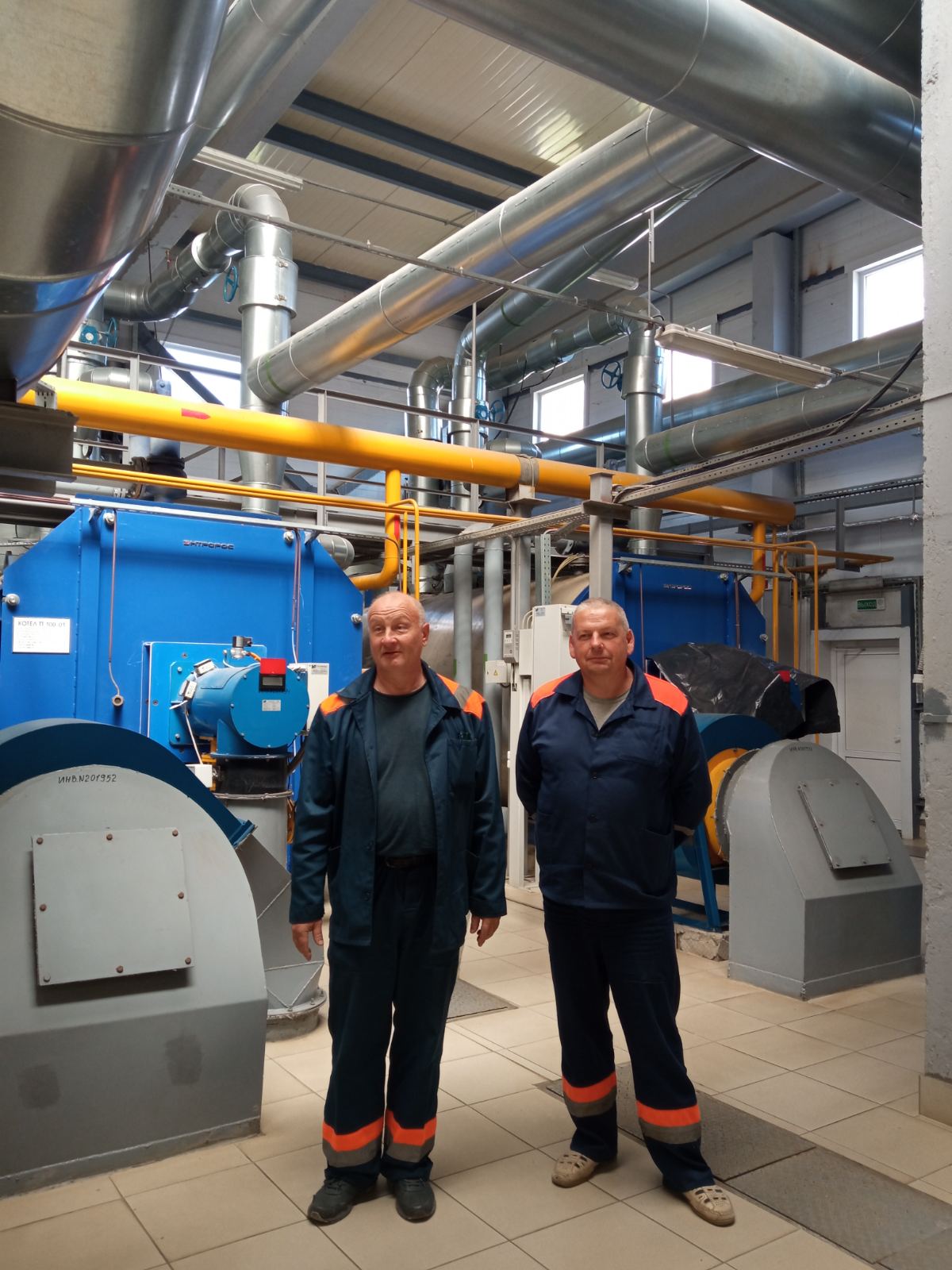 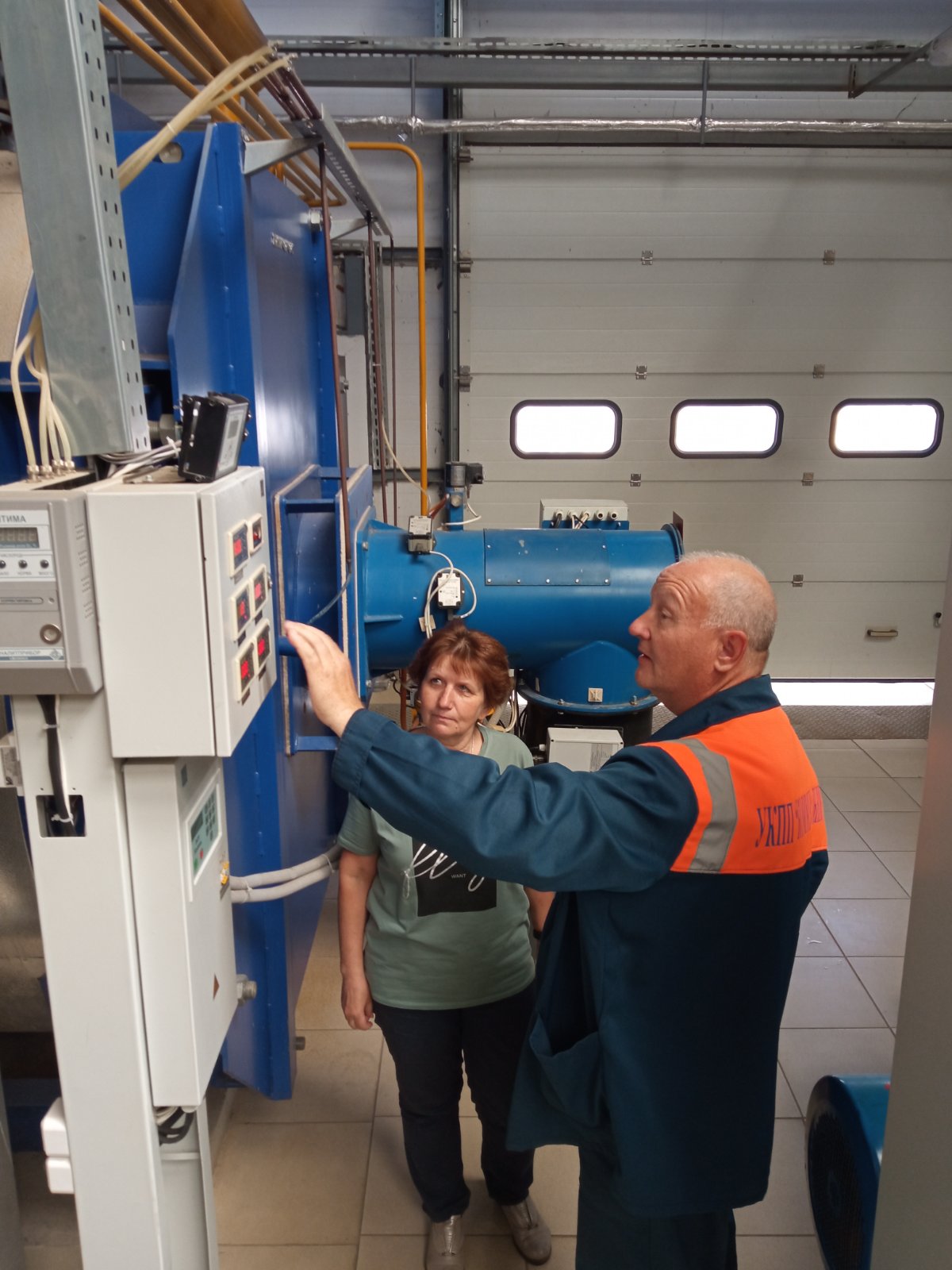 